Заявление о проверке безопасности конструкции транспортного средствапосле внесенных в нее измененийТранспортное средство будет представлено в аккредитованную испытательную лабораторию – ___   ________ 20___ г.Заявляю о достоверности и правдивости сведений, отраженных мной в данном заявлении -	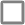 Настоящим заявлением я даю согласие на обработку персональных данных в соответствии с требованиями статьи 9 Федерального закона от 27.07.2006 № 152-ФЗ «О персональных данных».Настоящим заявлением я даю согласие на размещение персональных данных в реестре в соответствии с требованиями Приказа Минэкономразвития от 31.07.2020 №477 «Об утверждении Порядка формирования и ведения реестра заключений предварительной технической экспертизы конструкции находящегося в эксплуатации колесного транспортного средства на предмет возможности внесения изменений, протоколов проверки безопасности конструкции находящегося в эксплуатации колесного транспортного средства после внесенных в нее изменений».Дата заявления:Для физического лицаДля физического лицаДля физического лицаДля физического лицаДля физического лицаДля физического лицаДля физического лицаФамилия, имя и отчество (при наличии):Фамилия, имя и отчество (при наличии):Фамилия, имя и отчество (при наличии):Место жительства:Место жительства:Место жительства:Страховой номер индивидуального лицевого счета в системе обязательного пенсионного страхования (СНИЛС) (для иностранных лиц – документ, удостоверяющий личность):Страховой номер индивидуального лицевого счета в системе обязательного пенсионного страхования (СНИЛС) (для иностранных лиц – документ, удостоверяющий личность):Страховой номер индивидуального лицевого счета в системе обязательного пенсионного страхования (СНИЛС) (для иностранных лиц – документ, удостоверяющий личность):Номер телефона:Номер телефона:Номер телефона:Адрес электронной почты:Адрес электронной почты:Адрес электронной почты:Сведения о документах необходимых для проведения проверки безопасностиСведения о документах необходимых для проведения проверки безопасностиСведения о документах необходимых для проведения проверки безопасностиСведения о документах необходимых для проведения проверки безопасностиСведения о документах необходимых для проведения проверки безопасностиСведения о документах необходимых для проведения проверки безопасностиСведения о документах необходимых для проведения проверки безопасностиНомер и дата разрешения Госавтоинспекции на внесение изменений в конструкцию находящегося в эксплуатации колесного транспортного средства;Номер и дата разрешения Госавтоинспекции на внесение изменений в конструкцию находящегося в эксплуатации колесного транспортного средства;Номер и дата разрешения Госавтоинспекции на внесение изменений в конструкцию находящегося в эксплуатации колесного транспортного средства;Номер и дата разрешения Госавтоинспекции на внесение изменений в конструкцию находящегося в эксплуатации колесного транспортного средства;отототУникальный номер и дата заключения предварительной технической экспертизы конструкции транспортного средства на предмет возможности внесения в нее измененийУникальный номер и дата заключения предварительной технической экспертизы конструкции транспортного средства на предмет возможности внесения в нее измененийУникальный номер и дата заключения предварительной технической экспертизы конструкции транспортного средства на предмет возможности внесения в нее измененийУникальный номер и дата заключения предварительной технической экспертизы конструкции транспортного средства на предмет возможности внесения в нее измененийотототК заявлению прилагаетсяК заявлению прилагаетсяК заявлению прилагаетсяК заявлению прилагаетсяК заявлению прилагаетсяК заявлению прилагаетсяК заявлению прилагаетсяПаспорт гражданина Российской ФедерацииПаспорт гражданина Российской ФедерацииПаспорт гражданина Российской ФедерацииПаспорт гражданина Российской ФедерацииПаспорт гражданина Российской ФедерацииПаспорт гражданина Российской ФедерацииИной документ, удостоверяющий личностьИной документ, удостоверяющий личностьИной документ, удостоверяющий личностьИной документ, удостоверяющий личностьИной документ, удостоверяющий личностьИной документ, удостоверяющий личностьДокумент, идентифицирующий транспортное средствоДокумент, идентифицирующий транспортное средствоДокумент, идентифицирующий транспортное средствоДокумент, идентифицирующий транспортное средствоДокумент, идентифицирующий транспортное средствоДокумент, идентифицирующий транспортное средствоРазрешение Госавтоинспекции на внесение изменений в конструкцию находящегося в эксплуатации колесного транспортного средстваРазрешение Госавтоинспекции на внесение изменений в конструкцию находящегося в эксплуатации колесного транспортного средстваРазрешение Госавтоинспекции на внесение изменений в конструкцию находящегося в эксплуатации колесного транспортного средстваРазрешение Госавтоинспекции на внесение изменений в конструкцию находящегося в эксплуатации колесного транспортного средстваРазрешение Госавтоинспекции на внесение изменений в конструкцию находящегося в эксплуатации колесного транспортного средстваРазрешение Госавтоинспекции на внесение изменений в конструкцию находящегося в эксплуатации колесного транспортного средстваЗаключение предварительной технической экспертизы конструкции транспортного средства на предмет возможности внесения в нее изменений (если проверку проводит уполномоченная организация, не проводившая предварительную техническую экспертизу)Заключение предварительной технической экспертизы конструкции транспортного средства на предмет возможности внесения в нее изменений (если проверку проводит уполномоченная организация, не проводившая предварительную техническую экспертизу)Заключение предварительной технической экспертизы конструкции транспортного средства на предмет возможности внесения в нее изменений (если проверку проводит уполномоченная организация, не проводившая предварительную техническую экспертизу)Заключение предварительной технической экспертизы конструкции транспортного средства на предмет возможности внесения в нее изменений (если проверку проводит уполномоченная организация, не проводившая предварительную техническую экспертизу)Заключение предварительной технической экспертизы конструкции транспортного средства на предмет возможности внесения в нее изменений (если проверку проводит уполномоченная организация, не проводившая предварительную техническую экспертизу)Заключение предварительной технической экспертизы конструкции транспортного средства на предмет возможности внесения в нее изменений (если проверку проводит уполномоченная организация, не проводившая предварительную техническую экспертизу)Для доверенного лица (документы, удостоверяющие полномочия доверенного лица на представление интересов владельца транспортного средства)Для доверенного лица (документы, удостоверяющие полномочия доверенного лица на представление интересов владельца транспортного средства)Для доверенного лица (документы, удостоверяющие полномочия доверенного лица на представление интересов владельца транспортного средства)Для доверенного лица (документы, удостоверяющие полномочия доверенного лица на представление интересов владельца транспортного средства)Для доверенного лица (документы, удостоверяющие полномочия доверенного лица на представление интересов владельца транспортного средства)Для доверенного лица (документы, удостоверяющие полномочия доверенного лица на представление интересов владельца транспортного средства)Для доверенного лица (документы, удостоверяющие полномочия доверенного лица на представление интересов владельца транспортного средства)ДоверенностьДоговорДоговорДоговорИной документСведения о лице, оформившем данное заявлениеСведения о лице, оформившем данное заявлениеФамилия, имя, отчество (при наличии)ПодписьСведения о возможности проведения работ по проверке безопасностиСведения о возможности проведения работ по проверке безопасностиСведения о возможности проведения работ по проверке безопасностиСведения о возможности проведения работ по проверке безопасностиСведения о возможности проведения работ по проверке безопасностиСведения о возможности проведения работ по проверке безопасностиПроведение работ возможноПроведение работ возможноПроведение работ невозможноПроведение работ невозможноСведения об уполномоченном работнике аккредитованной лаборатории ответственном завыполнение работ по проверке безопасности по данному заявлениюСведения об уполномоченном работнике аккредитованной лаборатории ответственном завыполнение работ по проверке безопасности по данному заявлениюСведения об уполномоченном работнике аккредитованной лаборатории ответственном завыполнение работ по проверке безопасности по данному заявлениюСведения об уполномоченном работнике аккредитованной лаборатории ответственном завыполнение работ по проверке безопасности по данному заявлениюСведения об уполномоченном работнике аккредитованной лаборатории ответственном завыполнение работ по проверке безопасности по данному заявлениюСведения об уполномоченном работнике аккредитованной лаборатории ответственном завыполнение работ по проверке безопасности по данному заявлениюДолжностьДолжностьДолжностьФамилия, имя, отчество (при наличии)Фамилия, имя, отчество (при наличии)Фамилия, имя, отчество (при наличии)экспертэкспертэкспертСведения об уполномоченном работнике аккредитованной лаборатории, осуществившеманализ данного заявленияСведения об уполномоченном работнике аккредитованной лаборатории, осуществившеманализ данного заявленияСведения об уполномоченном работнике аккредитованной лаборатории, осуществившеманализ данного заявленияСведения об уполномоченном работнике аккредитованной лаборатории, осуществившеманализ данного заявленияСведения об уполномоченном работнике аккредитованной лаборатории, осуществившеманализ данного заявленияСведения об уполномоченном работнике аккредитованной лаборатории, осуществившеманализ данного заявленияДолжностьФамилия, имя, отчество (приналичии)Фамилия, имя, отчество (приналичии)Фамилия, имя, отчество (приналичии)ПодписьПодписьэксперт